UTILISATION DU LIVRET SCOLAIRERECOMMANDATIONS1) LE CHOIX DES EPREUVESLes épreuves portées dans les cases des matières enseignées et sur le graphique récapitulatif doivent être celles qui figurent sur l'arrêté du règlementation d'examen.Elles doivent êtres inscrites impérativement dans l'ordre de ce réglement pour une utilisation rationnelle et uniforme lors du jury d'examen.2) APPRECIATION DES FORMATEURSLes notes doivent êtres accompagnées d'une appreciation sur le travail du candidat durant toute l'année scolaire. Elle doit faire ressortir les progès éventuels et l'évolution des résultats. Elle doit donner des information sur la motivation, les efforts fournis et le comportement.3) LES AVIS DE L’EQUIPE PEDAGOGIQUEL’équipe pédagogique doit émettre un avis (très favorable, favorable ou réservé) quant aux chances de réussite à l'examen. Elle doit aussi récapituler le nombre d'avis dans chaque catégorie pour l’ensemble du groupe de stagiaires.Exemple : effectif du groupe de formation : 12 stagiairesAvis très favorable : 8Avis favorable : 1Avis réservé : 3Total : 124) LE GRAPHIQUE RECAPITULATIFLe graphique récapitulatif est à établir pour chaque candidat.Il comporte deux courbes :En ROUGE la moyenne annuelle du CANDIDATEn BLEU la moyenne annuelle du  GROUPEIl doit être clair et lisible par toutes les personnes présentes lors du jury d'examen. Il est recommandé d'utiliser des feutres à pointes larges.5) LA SIGNATURE DU PRESIDENT DE JURYLe Président de jury doit apposer sa signature pour confirmer l'utilisation du livret scolaire lorsque son étude est nécessaire (cas litigieux, rachats de candidats).Cachet de l'établissement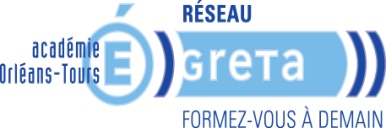 NOM DU GRETA :MINISTERE DE L'EDUCATION NATIONALELIVRET SCOLAIREArrêté du 28 juillet 1995 et AnnexesMENTION COMPLEMENTAIREINTITULEAIDE A DOMICILERenseignement concernant le candidat :NOMPRENOMANNEE SCOLAIRE